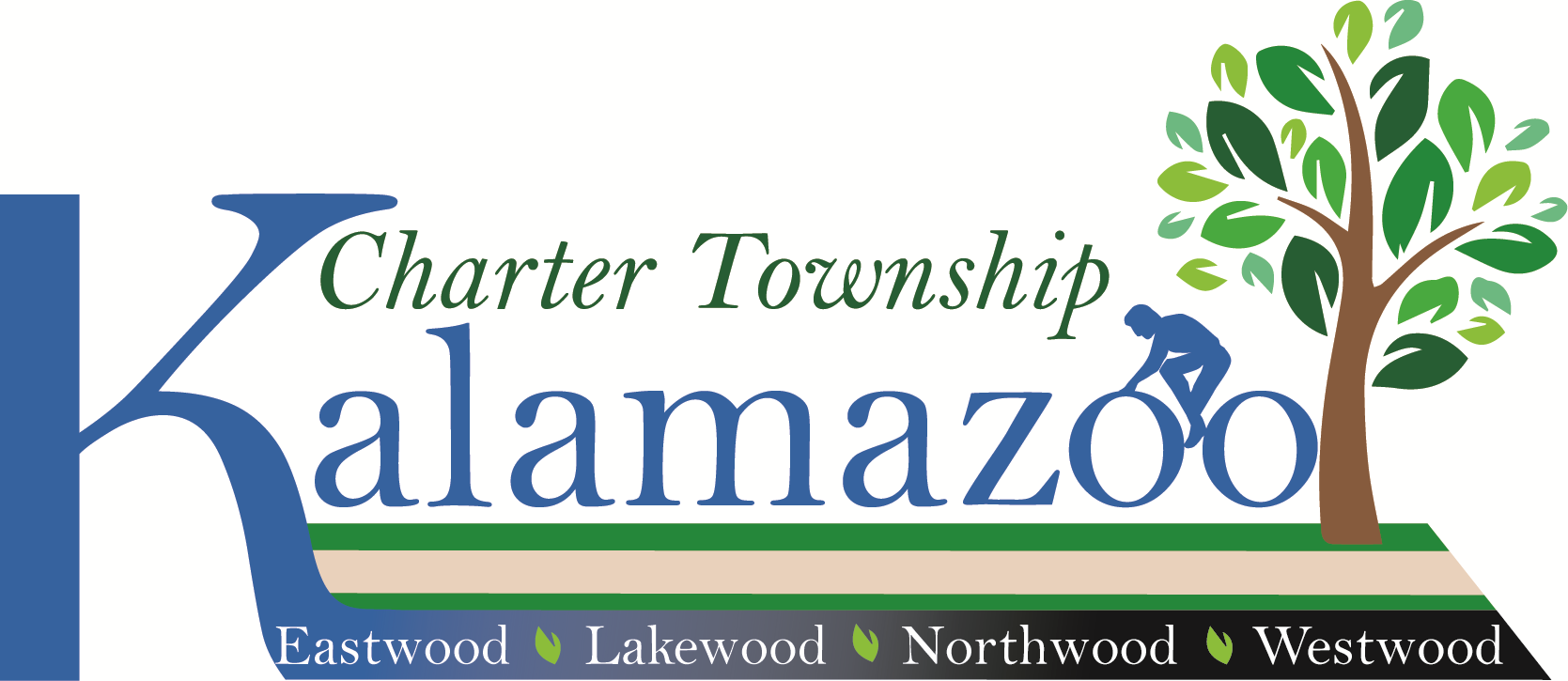 1720 Riverview DriveKalamazoo, Michigan 49004Tele: (269) 381-8080www.ktwp.orgBoard of Trustees Work Session MeetingMonday, November 13, 20235:30 P.M.  The Board of Trustees of the Charter Township of Kalamazoo will meet in a “Work Session to be held at 5:30 p.m., on Monday, November 13, 2023, at the Kalamazoo Township Hall to discuss the below-listed items and any other business that may legally come before the Board of Trustees of the Charter Township of Kalamazoo.Join Zoom Meeting:https://us02web.zoom.us/j/83542880585?pwd=RDBCZmphNitWMjJjUjEvbUQxMUZnQT09Meeting ID: 835 4288 0585                                           Passcode: 530501Find your local number:https://us02web.zoom.us/u/kelEndo6mMeeting ID: 835 4288 0585                            Passcode: 530501Discussion on Well Head Protection OrdinanceDiscussion on Consumers ConcreteDiscussion on Budget Discussion on Fire Department POC Pay Rate Change	Public CommentPosted:  November 10, 2023         Think Green                                                           Supervisor Kalamazoo Township 